УТВЕРЖДАЮ.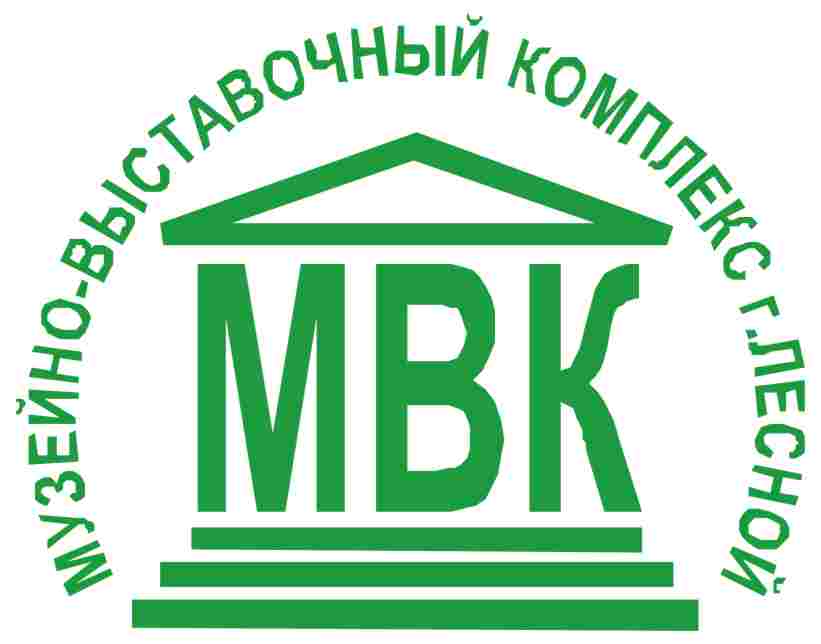 Директор МБУ «МВК»_____________ Ю.С. СтриговаПлан работыМузейно-выставочного комплексана АПРЕЛЬ 2023 года.№п/пНАИМЕНОВАНИЕ МЕРОПРИЯТИЯМЕСТО ПРОВЕДЕНИЯилиФОРМА ПРОВЕДЕНИЯДАТАВРЕМЯОТВЕТСТВЕН-НЫЙЦЕНАПРЕДПОЛАГАЕМОЕ КОЛИЧЕСТВО ЗРИТЕЛЕЙПо программе «Музей и дети»:- для старших групп тематическое занятие «Путешествие перышка»;– для подготовительных групп тематическая экскурсия «Хлеб на стол, и стол - престол».МБУ «МВК»В течение месяцас 9:00 до 12:00Певнева И.А.Баранова А.С.100р./чел.100По программе «От краеведения к краелюбию»- для учащихся 1-х – 4-х классов тематическая программа «Ура, прилетели!»МБУ «МВК»В течение месяцас 10:00 – 14:00Мызникова А.И.Певнева И.А.100р./чел.100По программе «Мироведение» мастер-класс «Пасхальный подарок»МБУ «МВК»13 апреля14:00Певнева И.А.б/п20Выездные экскурсии по направлениям:- Кунгур- Нижний Тагил (НТМК)---15 апреля29 апреляСогласно графикуЮхнина Ю.В.Согласнопрейскуранту цен45Обзорные экскурсии по стационарным экспозициям и действующим выставкам музея.МБУ «МВК»В течение месяцаПо заявкамЮхнина Ю.В.Согласнопрейскуранту цен10Занятия в «Школе рукоделия» (субботние мастер-классы по направлениям:- лоскутное шитье,- авторская кукла,- японский пэчворк.МБУ «МВК»По субботам10:00 – 15:00Тяжельникова Н.А.Согласно прейскуранту цен20«Лоскутная фантазия» - выставка лоскутной графики мастериц клуба «Гала» и Школы рукоделийМВКвыставочный зал(Ленина, 69)До 10 апреляПн. 14:00 – 18:00Вт., ср. 9:00 – 18:00Чт. 9:00 – 19:00Пер. с 13:30-14:30Вс. 9:00 – 17:30Пер. с 13:30-14:00пт, сб – выходнойПищикова Е.В.Куваев С.Ю..б/п50Выставка работ художника Трофимовой О.Ф. «Места действ и Я» (г. Тюмень)МВКвыставочный зал(Ленина, 69)С 26 апреляПн. 14:00 – 18:00Вт., ср. 9:00 – 18:00Чт. 9:00 – 19:00Пер. с 13:30-14:30Вс. 9:00 – 17:30Пер. с 13:30-14:00пт, сб – выходнойПищикова Е.В.Куваев С.Ю.б/п50Мастер-класс по живописи художника О.Ф. ТрофимовойДетская школа искусств26 апреляПо согласованиюСтригова Ю.С.Кунгина А.В.б/п20Выставка «Прыжок в прошлое» г. ПетрозаводскМБУ «МВК»С 15 апреляВ часы работы музеяПищикова Е.В.Куваев С.Ю.б/п50Открытая музейная конференция «Малые музеи: возможности и перспективы развития»МБУ «МВК»28 апреля09.00 -17.00Стригова Ю.С.Калистратова А.С.б/п30Торжественное мероприятие, посвящённое 55-летию музеяМБУ «МВК»28 апреля18.00Стригова Ю.С.Калистратова А.С.б/п60«Глиняное чудо» - выставка керамики (Нижние Таволги)МВКДетская поликлиникаВ течение месяца-Пищикова Е.В.Куваев С.Ю.б/п300«Загляни в мое окно» - вшивка лентами (клуб «Камелия»)МВКВ течение месяцаВ часы работы музеяПищикова Е.В.Куваев С.Ю.б/п50«На радость людям» - выставка творческих работ людей с ОВЗ.МВКХрам Н-ТурыВ течение месяца-Пищикова Е.В.Куваев С.Ю.б/п300«Цветы, сорванные ветром» - фотовыставка бабочек П. ФедоровскогоМВКДом офицеровВ течение месяца-Пищикова Е.В.Куваев С.Ю.б/п200«Настольные медали Свердловска-45» (сувениры городу) виртуальная выставка на сайте МВКМВКВ течение месяца-Гришук А.Н.Работа с планами, отчетами, запросамиМВКВ течение месяцаСтригова Ю.С., Калистратова А.С.Работа с сайтом МВКМВКВ течение месяцаСтригова Ю.С.Куваев С.Ю.Хранение музейных предметов и контроль их движенияМВКВ течение месяцаНаумова П.А.Оформление приема музейных предметов на временное и постоянное хранение, оформление их выдачи и возвратаМВКВ течение месяцаНаумова П.А.Бондаренко Е.С.Колмогорова Н.В.Осуществление государственного учета музейных предметов и музейных коллекцийМВКВ течение месяцаНаумова П.А. Бондаренко Е.С.Колмогорова Н.В.Подготовка и включение музейных предметов в Госкаталог РФ, согласно плана-графикаМВКВ течение месяцаНаумова П.А.Занесение и ведение записей электронной системы учета музейных фондов – АС КАМИС-5МВКВ течение месяцаБондаренко Е.С.Колмогорова Н.В.Оцифровка музейных коллекцийМВКВ течение месяцаНаумова П.А.Колмогорова Н.В.Бондаренко Е.С.Работа по апробированию предметов, содержащих драгоценные металлыМВКВ течение месяцаНаумова П.А.Бондаренко Е.С.Проверка состояния дверей эвакуационных выходов, пожарных лестниц, ограждающих конструкций на кровле зданий (визуальный осмотр)МВКПостоянноСтарцева М.С.Текущая работа с отчетной документациейМВКВ течение месяцаСтарцева М.С.Подготовка основных средств и материальных запасов к списаниюМВКВ течение месяцаСтарцева М.С.Текущая работа по ремонту и обслуживанию зданияМВКВ течение месяцаСтарцева М.С.